Publicado en Alicante el 16/04/2018 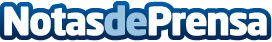 Vitroglass revoluciona el acristalamiento de balcones y terrazas con sus cortinas de cristalVitroglass es una empresa alicantina especializada en fabricación de cerramientos de cristal. Sus principales productos son las cortinas de cristal y los techos fijos y móvilesDatos de contacto:GermanNave 4, Calle el Clavo, 29  03690 San Vicente del Raspeig, Alicante965 042 800Nota de prensa publicada en: https://www.notasdeprensa.es/vitroglass-revoluciona-el-acristalamiento-de Categorias: Nacional Interiorismo Valencia Consumo Jardín/Terraza Construcción y Materiales http://www.notasdeprensa.es